от 04 марта 2015 года                                                         № 7РАСПОРЯЖЕНИЕО создании профилактических групп для совместной работы по пожарной безопасности в жилом секторе на территории МО «Шалинское сельское поселение» за 2015 год В целях проведения мероприятий для совместной профилактической работы  по пожарной безопасности в жилом секторе  в рамках Года повышения эффективности работы по профилактике бытовых пожаров  в границах населенных пунктов МО «Шалинское сельское поселение» за 2015 год:1. Создать профилактические группы для проведения мероприятий по пожарной безопасности на территории МО «Шалинское сельское поселение». (Приложение №1)2. Утвердить график проведения профилактических мероприятий на территории МО «Шалинское сельское поселение». (Приложение №2).          3. Контроль за исполнением настоящего распоряжения оставляю за собой.Председатель КЧС и ОПБ администрацииМО «Шалинское сельское поселение»:                          С.Л.НиколаевПриложение №1к распоряжению администрации МО «Шалинское сельское поселение»от  04 марта  2015 г. №  7Состав  профилактических групп для совместной профилактической работы  по пожарной безопасности в жилом сектореПриложение №2к распоряжению администрации МО «Шалинское сельское поселение»от  04 марта  2015 г. №  7ГРАФИК проведения профилактических мероприятий на территории МО «Шалинское сельское поселение»  за 2015 год«ШАЛЕ ЯЛ КУНДЕМ»МУНИЦИПАЛЬНЫЙ
ОБРАЗОВАНИЙЫН АДМИНИСТРАЦИЙЖЫН ТУРГОЧ КАЙШЕ СИТУАЦИЙ-ВЛАКЫМ ОНЧЫЛГОЧ КОРАНДЫМЕ ДА ПЫТАРЫМЕ ДА ТУЛАЗАП ЛУДЫКШЫДЫМЫЛЫКЫМ ШУКТЫМО ШОТЫШТО КОМИССИЙ ПРЕДСЕДАТЕЛЬЖЕ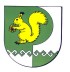 ПРЕДСЕДАТЕЛЬ КОМИССИИПО ПРЕДУПРЕЖДЕНИЮИ ЛИКВИДАЦИИ ЧРЕЗВЫЧАЙНЫХ СИТУАЦИЙ И ОБЕСПЕЧЕНИЮ ПОЖАРНОЙ БЕЗОПАСНОСТИ АДМИНИСТРАЦИИМУНИЦИПАЛЬНОГООБРАЗОВАНИЯ«ШАЛИНСКОЕ СЕЛЬСКОЕ ПОСЕЛЕНИЕ»№п/пНаселенные пункты Фамилия, имя, отчествоЗанимаемая должность примечаниед.Азъял,д.Большие ШалиКольцова В.Ф. - пред.Куклин Е.В.Илларионов А.А.Кириллова Л.В..Гл.специалистинсп.ОНДучастковыйспец.соц.обслуж.           по согласованиюпо согласованиюпо согласованиюд.Купсола, д.ОлыкъялКудряшова Л.Г. –пред.Куклин Е.В.Илларионов А.А.Кириллова Л.В..Специалист I категорииинсп.ОНДучастковыйспец.соц.обслуж.           по согласованиюпо согласованиюпо согласованиюд.Большой Кулеял, д. Малый Кулеял,д.ЕгоркиноЧавайн Э.В.. - пред.Куклин Е.В.Илларионов А.А.Кириллова Л.В..Специалистинсп.ОНДучастковыйспец.соц.обслуж.           по согласованиюпо согласованиюпо согласованиюд.Елейкино,д.Кучукенер,д.ШиншедурГаврилова М.Б. – пред.Илларионов А.А.Кириллова Л.В..Специалист ВУСучастковыйспец.соц.обслуж.           по согласованиюпо согласованиюд.Большая Мушерань, д.Вонжедур,д.Кумужъял,д.ЛапкасолаОсипова В.Н. - пред.Куклин Е.В.Михайлов  А.И.Кириллова Л.В.Гл.специалистинсп.ОНДучастковыйспец.соц.обслуж.           по согласованиюпо согласованиюпо согласованиюд.Кортасенер, д.Изи Шурга,с.Мушерань,д.Тойметсола,д.Осипсола,д.МизинерНиколаев С.Л.. - пред. Семенова Г.В. Куклин Е.В.Михайлов  А.И.Кириллова Л.В..Глава администрацииВедущий специалистинсп.ОНДучастковыйспец.соц.обслуж.           по согласованиюпо согласованиюпо согласованиюд.Кугу Шурга,д.Упамаш,д.Большой Ярамор,поч.Ярамор,д.Памашсола,д.ПинжедурСавельев В.Н. - пред.Куклин Е.В.Михайлов А.И.Кириллова Л.В..Специалистинсп.ОНДучастковыйспец.соц.обслуж.           по согласованиюпо согласованиюпо согласованию№п/пНаселенный пунктДата проверкиОтметка об  исполнениид.АзъялАпрельд.Большой КулеялМайд.Малый КулеялИюньд.ЕгоркиноИюльд.Елейкино,д.Кучукенер,д.ШиншедурАвгустд.Большой Ярамор,поч.Ярамор,д.Памашсола,д.ПинжедурСентябрьд.Кугу Шурга,д.УпамашМайд.Вонжедур,д.КумужъялАвгустд.Большая Мушерань,д.ЛапкасолаОктябрьд.Изи ШургаНоябрьд.КортасенерАпрельс.МушераньИюльд.ТойметсолаДекабрьд.ОсипсолаМартд.МизинерДекабрьд.Большие ШалиАпрельд.Купсола,д.ОлыкъялИюнь